учителя физической культурыМКОУ ООШ №65Алейникова Максима ВасильевичаСодержание:Портфолио документов:                1. Личные данные                2. Обобщение  Личного опыта работы3.Копия диплома об образовании.                4. Копия трудовой книжки.     II. Портфолио достижений.Позитивная динамика учебных достижений учащихся.Позитивные результаты внеурочной деятельности.Общественно-педагогическая деятельность.Личный план профессионального образования.Мероприятия.    III.Методическая документация и материалы.План-конспекты различных возрастных групп.Календарный План Воспитательно-Образовательной работы.1.Личные Данные Учителя.Фамилия                      Алейников Имя                              МаксимОтчество                     ВасильевичПредмет                     Физическая культураДата рождения          01 апреля 1988 годаОбразование             высшее,  Ставропольский  Государственный                                                          Педагогический  ИнститутПрофессия                 Педагог по физической культуреСпециальность         «Физическая культура»Педагогический стаж  3 годаКатегория                    -Учебная нагрузка (часов в неделю)Количество учащихся2. Обобщение  Личного опыта работыучителя физической культуры МКОУ ООШ №65 Алейникова Максима Васильевича.  Я Алейников Максим Васильевич работаю в МКОУ ООШ №65  учителем физической культуры с 2010 года. За время работы зарекомендовал себя как профессионально компетентный учитель.  Я  уделяю много времени формированию и развитию двигательных навыков у детей, как на уроке, так и во внеурочной деятельности. Постоянно стремлюсь к тому, чтобы  воспитанники не просто занимались на уроках, а учились охотно, с увлечением, в благоприятной психологической атмосфере. Выступаю на педагогических советах на различные темы по предмету  «Физической культуре».Также  прививаю учащимся любовь к физической культуре, формирую интерес к предмету. В своей работе использую большое количество методической литературы по предмету, применяю в работе материалы методических журналов «Физическая культура в школе», «Физкультура и спорт», изучаю опыт известных педагогов, вношу в подготовку к урокам и внеклассным мероприятиям.Известно, что физическая культура входит в число предметов школьного курса неодинаково дающихся учащимся. Поэтому моей одной из основных задач считает развитие спортивного интереса, стремлюсь разбудить веру в свои силы. Я ставлю перед собой решение многих методических проблем. Как сделать процесс обучения радостным? Как активизировать двигательную активность учащихся? Как воспитать потребность тренироваться больше и больше?Тщательно готовясь к урокам, учитываю не только своеобразие классного коллектива, но и психологию, возрастные особенности, потенциальные возможности каждого ученика. Нахожу  и реализую  на уроках такие методические проблемы, которые дают школьникам ощущение самостоятельности и физического участия в занятиях.Моя система работы, направлена на развитие способностей каждого ученика, его самостоятельности.Готовлю учащихся к самостоятельной деятельности, воспитываю у них потребность, постоянно учиться, я на каждом уроке физической культуры веду работу по формированию умений и навыков физического труда, учу планировать, контролировать свою деятельность.Активизация деятельности каждого ученика на уроке – это активизация разнообразных форм двигательной активности, двигательной самостоятельности учащихся. Решению этих задач способствует использование мною, наряду с традиционными, новыми формами  организации обучения: уроков-соревнований, практикумов, игр, зачетов и др. Не случайно своей методической проблемой я выбрал: «Формирование здорового образа жизни». В физическом развитии учащиеся так же совершенствуются на занятиях кружков «Общая физическая подготовка» руководителем, которого являюсь я.Главное в моей работе как учителя физической культуры  – это развитие физических способностей, самостоятельности каждого ученика. Такое общение с классом стимулирует физическую деятельность учеников, повышает интерес к урокам.1. Позитивная динамика учебных достижений обучающихсяУровень обученности и качество знаний учащихся в % за последние три года (данные приводятся в таблице):1.2. Участие обучающихся в предметных олимпиадах по   «Физическая культура» на муниципальном уровне.За время своей работы подготавливал обучающихся школы к предметным олимпиадам по «Физической культуре».  Они занимали различные места, которые приведены ниже в диаграмме.  Участники Олимпиада за прошедшие годы.2010-2011 уч. год – Майсурадзе Георгий  9 класс – 8 место                                  Дубская Валерия        9 класс – 11 метсо2011-2012 уч. год – Гладков Георгий        9 класс -  10 место                                  Халикова Д.               9 класс –  9 место2012-2013 уч. год – Курачинов Ренат       9 класс – 11 место                                Адаричева Ксения       9 класс - 10 место(Выписки из приказов прилагаются)Выпискаиз приказа №  от  2010 года«Об участии в предметных  олимпиадах»1. Направить в ст. Ессентукскую для участия в предметной Олимпиаде по физической культуре следующих учащихся:      Майсурадзе Георгий  – 9 класс      Дубская Валерия  – 9 класс2. Сопровождающим назначить учителя физической культуры – Алейникова М.В.Директор школы _____________ Битаева Ж.В.Выпискаиз приказа №  от  2011 года«Об участии в предметных  олимпиадах»1. Направить в ст. Ессентукскую для участия в предметной Олимпиаде по физической культуре следующих учащихся:        Гладков Георгий - 9 класс         Халикова Д. - 9 класс2. Сопровождающим назначить учителя физической культуры – Алейникова М.В. Директор школы _____________ Битаева Ж.В.Выпискаиз приказа №  от  2012 года«Об участии в предметных  олимпиадах»1. Направить в ст. Ессентукскую для участия в предметной Олимпиаде по физической культуре следующих учащихся:               Курачинов Ренат 9 класс               Адаричева Ксения 9 класс               2. Сопровождающим назначить учителя физической культуры –             Алейникова М.В.Директор школы _____________ Битаева Ж.В. Позитивные результаты внеурочной деятельности по учебным предметам2.1. Организация и охват обучающихся разными формами внеурочной  работы по предмету2.2. Проведение общешкольных внеурочных мероприятий за три последних года 2010-2011 уч. год –  Соревнование по мини-футболу 7-9 классы - октябрь.                                  «День Здоровья» для всех – 2 раза в уч.  год.                                   Сентябрь и апрель                                  «День защитника Отечества (А ну-ка, парни!)»                                   4 класс,7-9 классы - февраль.2011-2012 уч. год –  «День Здоровья»  1-9 классы - 2 раза в уч.  год.                                   «А ну-ка, парни!»  для юношей 7-9 классы - февраль2012-2013 уч. год – «А ну-ка, парни!»  для юношей 7-9 классы – февраль.                                  «День здоровья» 1-9 классы - 2 раза в уч.  год.3. Общественно-педагогическая деятельность.4.Личный план профессионального образования.Необходимым условием профессиональной деятельности и роста педагога является его самообразование. Как только учитель перестает творить себя, он перестает быть учителем для своего ученика. Он должен быть интересен своими знаниями, личностными  характеристиками.                Мои направления самообразования:- профессиональное- педагогическое- психолого-педагогическое- методическое5.Меропприятия.     Утверждено.                                                                                        Утверждено         Приказом  №  от _______20__ года                                 на  педагогическом совете __      Директор МКОУ ООШ №65                                            от _______20__ года__  _______/ Битаева Ж.В. /                                                                                              ПОЛОЖЕНИЕо проведении Дня здоровья в рамках акции «Спорт против наркотиков» в школе.Цели и задачи.ЦельЦелью акции “Спорт против наркотиков” является пропаганда здорового образа жизни, просветительская деятельность МКОУ ООШ № 65 в сфере профилактики наркомании в детской и подростковой среде, приобщение учащихся к занятиям физической культурой и спортом через учебную и досуговую деятельность.Задачи:Приобщение детей и подростков к здоровому образу жизни;Популяризация физкультурно-массовой, спортивной деятельности образовательных учреждений с целью привлечения детей и подростков к систематическим занятиям физкультурой и спортом;Демонстрация учащимися привлекательности физкультурно-спортивной деятельности, как альтернативы вредным привычкам – алкоголизму, табакокурению, употреблению наркотиков.Формирование у учащихся убеждения, что занятия спортом несовместимы с увлечением наркотикам.Порядок организации и проведения.Организация проведения соревнований возлагается на учителя физической культуры, классных руководителей , заместителя директора по воспитательной работе:программа и форма проведения Дня здоровья разрабатывается учителем физической культуры совместно с заместителем директора по воспитательной работе;учитель физической культуры участвует в подготовке классных команд для участия в спортивных соревнованиях в рамках пропаганды Дня здоровья «Спорт против наркотиков»;заместитель директора по воспитательной работе отвечает за подготовку призов для команд – победительниц, учащихся, занявших 1, 2, 3 места;классные руководители (воспитатели) доводят программу Дня здоровья до сведения учащихся не позднее одной недели до его проведения.Содержание Дня здоровья в рамках акции «Спорт против наркотиков» может включать спортивные соревнования по отдельным видам спорта, спортивные игры, подвижные игры и  шуточные эстафеты.В состав судейских команд входят учитель физической культуры (учитель и ассистент),  классные руководители и др..Дата срока проведения Дня здоровья определяется планом работы школы и приказом директора школы.Время и место проведения.Спортивные соревнования, организуемые в рамках акции «Спорт против наркотиков», проводятся в спортивном зале, на спортивной площадке школы, в спортивном комплексе. Время проведения спортивных соревнований в рамках акции «Спорт против наркотиков» устанавливается организаторами.Участники.К участию в мероприятиях в рамках акции «Спорт против наркотиков» привлекаются все учащиеся 1 – 9 классов школы.В спортивных соревнованиях принимают участие учащиеся, не имеющие медицинских противопоказаний на момент проведения Дня здоровья в рамках акции «Спорт против наркотиков».Освобожденные учащиеся присутствуют на всех мероприятиях Дня здоровья и выступают в качестве зрителей, болельщиков, помощников классных руководителей (воспитателей) по поддержке дисциплины и порядка.Награждение.Классные команды, занявшие 1 – 3 места, награждаются грамотами.Учащиеся, занявшие 1 – 3 места, награждаются Почетными грамотами.Программа Дня Здоровья в рамках акции «Спорт против наркотиков»:1.Общешкольная утренняя гимнастическая зарядка.2.Спортивные мероприятия 1-9 классов.Для учащихся начальных классов 2-4 классов:Спортивные эстафеты:1. «Кенгуру».         Количество участников:1 человек (т.е. выполняет задание по очереди).       Инвентарь: баскетбольные мячи.Зажав мяч коленями, участник  продвигается вперед прыжками; обогнув отметку, по прямой бежит назад,  держа мяч в руках; на линии старта касанием руки она посылает вперед следующего участника.2. «ПЕРЕПРАВА». Количество учащихся: 2 человека.Инвентарь: 2 обруча (диаметром 50 см).У одного участника в руках обручи, которые он перекладывает по поверхности, двигаясь в сторону поворотной отметки. Задачи второго участника дойти по доскам до поворотной отметки, не касаясь стопой пола. Дойдя до поворотной отметки, участники меняются ролями и так же возвращаются обратно. За каждое касание стопой поверхности вне обруча начисляется штрафной балл.Эстафета передается участнику следующего этапа касанием ладони.3. «Двугорбый верблюд».Количество участников: 2 человека.Инвентарь: 2 баскетбольных мяча.  Исходное положение – участники наклоняются вперед, второй участник держит первого за пояс правой рукой, левая рука на спине удерживает мяч. Участники бегут до поворотной отметки, обогнув которую, аналогичным способом возвращаются обратно и передают эстафету следующим участникам.В случае если участники выронили мяч, они возвращают его в исходное положение с места падения мяча и продолжают выполнять задание.4. «Прыжки через обруч».Количество участников: 1человек.Инвентарь: 2 металлических обруча.Участник бежит до поворотной отметки, выполняя прыжки с ноги на ногу через обруч, вращая его как скакалку. Оббежав поворотную отметку, аналогичным способом возвращается обратно и передаёт следующему участнику.5. «Прыжки через скакалку». Количество участников: 1 человек.Инвентарь: 2 скакалки. Участник бежит до поворотной отметки, выполняя прыжки с ноги на ногу через скакалку. Оббежав поворотную отметку, аналогичным способом возвращается обратно и передаёт эстафету следующему участнику. 6. Эстафета с обручем. На дорожке проводят две линии на расстоянии 20 -25 метров одна от другой. Каждый участник должен прокатить обруч от первой линии до второй, вернутся обратно, и передать обруч своему товарищу. Выигрывает та команда, которая раньше выполнить эстафету.7. «Эстафетный бег». Эстафета с бегом (с эстафетной палочкой). По сигналу 1-ый участник бежит с эстафетной палочкой до отмеченной отметки оббегает её и возвращается обратно, добежав до команды, передаёт эстафету с палочкой следующему участнику.За каждую выполнившую эстафеты команда, если победила, получает – 10 баллов, если проиграла – 5 баллов. В результате все набранные баллы команд суммируются, и вычисляется команда-победитель, занявшая первое место.Для учащихся старшей школы:Для 8-9 классов:Спортивная игры: «Волейбол», «Пин-Понг».Участвуют классные команды (с запасными игроками (6 человек); команда состоит из 6 игроков; две партии до 11 очков).Для 5,6,7 классов спортивные эстафеты.«Кенгуру» усложнённое.Количество участников: 1 человек.Инвентарь: 2 баскетбольных мяча, 2 волейбольных мяча.Участники, держа баскетбольный мяч между ног,  а в руках волейбольный мяч, выполняет прыжки на двух ногах до поворотной отметки, обогнув которую, аналогичным способом возвращается обратно и передаёт эстафету следующему участнику. В случае если участник выронил мяч, он возвращает его в исходное положение с места падения мяча и продолжает выполнять задание. «Ведение мяча».Количество участников: 1 человек.Инвентарь: 2 баскетбольных мяча.Участники по сигналу выполняют ведение мяча до отметки, обводя её, и возвращаются обратно; передают эстафету следующему участнику. Побеждает команда, выполнившая первой это испытание.«Тачка».Количество участников: 1 человек.Инвентарь:6 гимнастических палок.Участник, держа в каждой руке по гимнастической палке, упирается ими в лежащую перед ним на линии старта третью палку. Участник ведет палку до поворотной отметки, обводит её и аналогичным способом возвращается обратно.Нельзя перемещать палку, лежащую на полу, удерживая её как щипцами. Эстафета передаётся участнику следующего этапа касанием ладони.«Ведение мяча гимнастической палкой».Количество участников: 1 человек.Инвентарь: 2 мяча, 2 гимнастической палки.Перед участником на линии старта лежит мяч, в руках гимнастическая палка. Участник ведет мяч палкой, как клюшкой, до поворотной отметки. Выполнив обводку поворотной отметки, аналогичным способом возвращается обратно.При перемещении мяча запрещается делать по нему удары. Эстафета передаётся касанием участника ладони следующего участника.«Восьмёрка» с баскетбольным мячом.Количество участников: 1 человек.Инвентарь: 2 баскетбольных мяча.Участник продвигается вперед, выполняя упражнения «восьмёркой» с баскетбольным мячом, на каждый шаг перекладывает мяч под ногой из одной руки в другую. Обойдя поворотную отметку, участник аналогичным способом возвращается обратно.В случае если участник выронил мяч, он продолжает выполнять задание с места падения мяча.Эстафета передаётся  касанием ладони следующему участника.«Эстафетный бег».Количество участников: 1 человек.Инвентарь:2 эстафетные палочки.Эстафета с бегом (с эстафетной палочкой). По сигналу 1-ый участник бежит с эстафетной палочкой до отмеченной отметки оббегает её и возвращается обратно, добежав до команды, передаёт эстафету с палочкой следующему участнику. «Прыжки через скакалку».            Количество участников: 1 человек.           Инвентарь: 2 скакалки.            Участник бежит до поворотной отметки, выполняя прыжки с ноги на ногу через                      скакалку, там оставляет её и берёт в руки баскетбольный мяч, выполняет ведение обратно до линии старта и передаёт эстафету следующему участнику. За каждую выполнившую эстафеты команда, если победила, получает – 10 баллов, если проиграла – 5 баллов. В результате все набранные баллы команд суммируются, и вычисляется команда-победитель, занявшая первое места.ПОЛОЖЕНИЕО проведении школьного спортивного конкурса «А ну-ка, парни!» среди юношей, в рамках месячника оборонно-массовой и спортивной работе, посвященного Дню Защитника Отечества.Цели и задачи:- вовлечение юношей в регулярные занятия физической культурой и спортом;- пропаганда здорового образа жизни.2.  Время и место проведения: Соревнование проводятся в спортивном зале школы, 22 февраля – 7-8 9 классы, в 11.00ч.Участие в соревнованиях.К участию в соревнованиях допускаются, учащиеся прошедшие медицинскую комиссию и допущенные к урокам физической культуры. Замена учащихся в ходе соревнований не допускается. Команда из 5 человек.Программа соревнований.1.Визитная карточка команды. Участвует вся команда, оценивается - артистизм и тематическая направленность. Время до 2х минут.2.Армспорт, участвует один человек.3.Конкурс  «Прыжки в мешках на перегонки»4.Конкурс  «Бегущие пауки»5. Конкурс  «Интеллектуальный» 6. Конкурс «Эстафетный бег в противогазах»7. Конкурс «Поход в столовую»8. «Перетягивание каната», участвует вся команда.9. НаграждениеДиректор школы 	_________________Битаева Ж.В.III.Методическая документация и материалы.План-конспекты уроков физкультуры для начальной школыПлан-конспект урока  по физической культурево 2 классе T e м а: лёгкая атлетикаЗадачи:  1. Вырабатывать выносливость – медленный бег 2 -3 мин без отдыха. 2. Совершенствовать технику прыжков через гимнастическую скакалку по несколько серий с отдыхом (30 прыжков повторить 3 раза).3. Принять зачёт по челночному бегу 3х10м. 4. Совершенствовать технику выполнения строевых упражнений.Тип урока: контрольныйИнвентарь: секундомер, гимнастические скакалки – 7 штук, кубики – 2 штуки, 4 обруча, 4 кегли, мяч резиновый. Место занятий: спортивный зал.В ходе урока даются дифференцированные физические упражнения.Используется как индивидуальная, так и групповая работа, обучающая взаимодействию и взаимовыручке.Проводится командная эстафета, способствующая развитию чувства коллективизма и навыков работы в команде.Практикуется проведение различных игр, разработанных учителем на основе уже известных, но усложнённых, видоизменённых.Осуществляется постоянный контроль за развитием каждого учащегося, сравниваются результаты различных периодов, даются индивидуальные рекомендации. 2 план-конспект 3 классМетод проведения: групповой, индивидуальный, поточный, игровой. Задачи урока:1. Образовательные:    1.1. Закрепление акробатических элементов (гимнастического моста, стойки на лопатках, кувырка вперёд, акробатической комбинации).   1.2. Повторение комплекса упражнений без предмета, вольных упражнений.      1.3. Совершенствование навыков профилактики правильной осанки.2. Оздоровительные:   2.1. Дальнейшее развитие силы, ловкости, выносливости, координации   движений, двигательной памяти, внимания, координации  движений.3. Воспитательные:   3.1. Воспитание дисциплинированности, организованности, трудолюбия, культуры движений.Место проведения: спортивный залИнвентарь: маты гимнастические – 12 шт., массажные коврики – 36 шт., 2 медицинских мяча.3.ПЛАН-КОНСПЕКТ УРОКАПО ЛЕГКОЙ АТЛЕТИКЕ (9КЛАСС)          Тема: «Передача эстафетной палочки, метание теннисного мяча с разбега»          Цель урока: Привитие интереса к занятиям по легкой атлетике.        Применяемы образовательные технологии: технология уровневой                                                        дифференциации обучения, личностно-ориентированная технология, соревновательно-игровой метод, здоровье сберегающие образовательные технологии.                      Задачи урока:         - образовательные: 1. Совершенствование техники передачи эстафеты «снизу».                                     2. Закрепление техники метания мяча с разбега.         - воспитательные: воспитывать трудолюбие, настойчивость в достижении цели.         - развивающие: развитие скорости, прыгучести         - оздоровительные:  закаливание воздухом, солнцем.          Место проведения: Спортивный зал МКОУ ООШ №65.           Время проведения: 45 минут.           Инвентарь: эстафетные палочки, мячи для метания (150 грамм), секундомер,             Учитель: Алейников М.В.           Дата проведения: 10 октября  2013План-Конспектурока по физической культуре в 5 классе Раздел программы: легкая атлетикаТема урока: прыжок в высоту с 3-5 шагов разбега.Цель урока: обучить технике прыжка в высоту способом перешагивание.Задачи урока: Обучение технике прыжка в высоту способом перешагивание;развитие прыгучести, ловкости, быстроты;воспитание волевых качеств.Инвентарь: скакалки, гимнастические стенки, скамейки, стойки и планка для прыжков в высоту.Календарный План воспитательно-образовательной работыДля 8-9 классовпо 3 -часовой программеЗадачи:Образовательные: осваивать раздел « Основы знаний физической культуре»; осваивать и решать задачи игровой и соревновательной деятельности с помощью двигательных действий; формировать конкретные двигательные навыки и умения.Оздоровительные:  содействовать дальнейшему развитию защитных свойств организма и его профилактики средствами физической культуры; повышать учебно-трудовую активность и формировать личностно — значимые свойства и качества.Воспитательные:  воспитывать нравственные и морально-волевые качества школьника, интерес к работе и умение обучать товарищей отдельными упражнениями.УчебныйгодПредметклассклассклассклассклассклассклассклассклассУчебныйгодПредмет1234567892010-2011Физическая культура---3333332011-2012Физическая культура3333333332012-2013Физическая культура333333333УчебныйгодклассклассклассклассклассклассклассклассклассУчебныйгод1234567892010-2011---2020202019202011-20122120202021232020212012-20132020182023201919202013-2014182018201920142014Классы2010-2011 уч. год2010-2011 уч. год2011-2012 уч. год2011-2012 уч. год2012-2013 уч. год2012-2013 уч. годКлассыур. обуч.(%)% кач. зн.ур. обуч. (%)% кач. зн.ур. обуч. (%)% кач. зн.2100991001003100891001004100100--10084,35100951008010078,26100891007810084710098100871007681007610098100689100871008710083Ср.100100100Участие в работе экзаменационной комиссии школыУчастие в работе экспертных групп по аттестации педагогических работников Участие в работе жюри олимпиад, конкурсов и конференций школьного уровняСодержаниеДозировка,мин.Организационно-методические указания123I. Подготовительная часть9 мин1. Построение, приветствие1 минВ спортивном зале в одну шеренгу по одному.Командует учитель.2. Задачи на урок1 минУчитель ставит задачи.3. Бег на выносливость3 минБег медленный, без чередования с ходьбой.Учитель следит за соблюдением учащимися интервала, правильной постановкой стопы, за работой рук, правильным дыханием4. Общеразвивающие упражнения в кругу на месте.5 минПостроение в круг способом «Улитка».  (Учитель берёт направляющего за руку, и заворачивает весь строй в «улитку», затем замыкающий разворачивает «улитку» в круг, дети опускают руки и делают 3 – 4 шага назад).ОРУ учащиеся выполняют  после объяснения и показа учителем. И.П. – основная стойка, руки на пояс. Вращение головой поочерёдно в правую и левую стороны по 4 раза (глаза закрыты).И.П. – основная стойка, правая рука вверху. Рывки руками со сменой рук. 6 – 8 повторов.И.П. – основная стойка, руки к плечам. Вращение руками по четыре раза вперёд и назад. По 8 повторов в каждую сторону.И.П. ноги на ширине плеч, руки в замок перед грудью. Повороты вправо 1-3, 4 – и.п., тоже влево. (стопы во время выполнения упр. не поворачиваются).И.П. – ноги на ширине плеч, руки на пояс. Наклоны 1 – коснуться пола кончиками пальцев, 2 – кулачками, 3 – ладошками, 4 – прогнуться назад (колени не сгибать).И.П. – основная стойка, мальчики – руки за голову, девочки – на пояс. Приседание 10 раз (выполняют под счёт учителя, девочки при приседании вытягивают руки вперед).И.П. – основная стойка. 1- прыжок ноги врозь, хлопок руками над головой; 2 – и.п. Выполнять на счет 1- 8, 4 раза (32 прыжка).II. Основная часть27 минСовершенствовать технику прыжков через гимнастическую скакалку по несколько серий с отдыхом (30 прыжков повторить 3 раза).7 минРазделить класс на две группы, которые поочерёдно выполняют поставленные задачи.Прыжки через гимнастические скакалки учащиеся выполняют самостоятельно,Челночный бег принимает учитель с записью в журнал тестирования.Принять зачёт по челночному бегу 3х10м.7 минРазделить класс на две группы, которые поочерёдно выполняют поставленные задачи.Прыжки через гимнастические скакалки учащиеся выполняют самостоятельно,Челночный бег принимает учитель с записью в журнал тестирования.Эстафеты:Прыжки через гимнастическую скакалку по 10 прыжков на месте.Прыжки через гимнастическую скакалку в движении.Перенести 2 кегли из одного обруча в другой 10 минВыполняет вся команда поочередно по сигналу учителя, побеждает команда первой закончившая прыжки, капитан поднимает руку со скакалкой  вверх.Выполняет вся команда поочерёдно с передачей скакалки следующему игроку. Побеждает команда, первой закончившая прыжки, капитан поднимает руку вверх.Первый игрок переносит кегли во второй обруч, а 2-ой игрок возвращает кегли на место. Задание выполняется по сигналу учителя. Кегли переносятся поочерёдно. Побеждает команда, первой закончившая выполнение задания.Подвижная игра  «Вышибалы на новый лад».10 минКоманда, победившая в эстафете, становится в круг, проигравшие игроки выбивают. Запрещается выбивать более двух раз подряд. Игроки имеют право передавать мяч для выбивания любому игроку своей команды, даже если он стоит сбоку или за спиной у выбиваемых.Игрок, попавший в цель, меняется с выбитым игроком местами.III. Заключительная часть4 минСтроевые упражнения.2,5 минПерестроения в две – три шеренги, две – три колонны, повороты на месте: направо, налево, кругом.Подведение итогов урока1 мин Сообщить результаты челночного бега, сравнить результаты с осенним тестированиемДомашнее задание0,5 минПрыжки через гимнастическую скакалку;игры с бегом, с мячами во дворе с друзьями.Части урока и их содержание Дозировка упражнений Организационно-методические указания   I       Вводная часть12 мин1. Вход в зал в колонну по одному 1 минВыполняется под музыкальное сопровождение с левой ноги. Соблюдать дистанцию.2. Построение в одну шеренгу 20 сек3. Сообщение задач урока20 секНапомнить о технике безопасности и правилах поведения при выполнении гимнастических упражнений, о правильном дыхании при ходьбе и беге.4. Проверка правильной осанки30 секГолова приподнята, грудная клетка развёрнута, плечи на одном уровне.5. Строевые упражнения: повороты налево, направо, кругом, строевой шаг.15 секВ случае отсутствия внимания у ряда учеников, эти повороты выполнить прыжками, приходя в о.с.6. Разновидности передвижения:3,5мин*   ходьба обычнаяСледить за правильной осанкой.*   ходьба на носках, руки вверх*   ходьба в полуприседе, руки за спину*   ходьба высоко поднимая колени, руки на поясе* ходьба скрестным шагом, руки на поясе* подскоки, руки согнуты в локтях* шаг галопом* бег с высоким подниманием бедраТемп бега спокойный. Напомнить о правильном дыхании. Соблюдать дистанцию, следить за осанкой.* бег с захлестыванием голени назад* бег змейкой* переход на ходьбу* ходьба в быстром темпе*  ходьба обычная1-4 - руки вверх, вдохУпражнение выполнять в медленном темпе5-8 - руки через стороны вниз, выдохПерестроение из колонны по 1 в колонну по 220 секВыполняется в движении по команде - последовательными поворотами каждой пары налево.Части урока и их содержаниеДозировка упражнений Организационно-методические указания1.И. П.- ноги врозь, руки на поясе4разаСледить за синхронностью исполнения всем классом на протяжении всего комплекса ОРУ, для чего подсчет по мере необходимости заменять словами: влево, вправо, вперёд, назад и т.п. указаниями1 - наклон головы вперёдВыполнять в медленном темпе под музыкальное сопровождение2 - и.п.3 - наклон головы назад4 - и.п.5 - поворот головы направо6 - и.п.7 - поворот головы налево8 - и.п.2. И. П.  -  то же 4 раза1-4 - круговые движения головой вправоВыполняется с большой амплитудой5-8 - круговые движения головой влево3. И. П. - то же 4 раза1 - поднять правое плечоСохранять правильную осанку2 - и.п.3 - поднять левое плечо4 - и.п. 5 - поднять оба плеча и подняться на носки6 - и.п.7 - поднять оба плеча и подняться на носки8 - и.п.4. И. П. - ноги врозь, руки на поясе4 раза1-3 - три пружинистых наклона вправо, левую руку вверхНаклоны выполняются с большой амплитудой. Ноги в коленях не сгибать, спину держать прямо.4 - и.п.5-7 - то же в другую сторону8 - и.п.5. И. П. - то же.4 разаЧасти урока и их содержание Дозировка упражнений Организационно-методические указания1 - наклон туловища вперёд прогнувшись, руки в стороны Руки прямые, ладони обращены вниз, голова приподнята. Ноги в коленях не сгибать2 - наклон туловища вперёд, с касанием ладонями пола3 - наклон туловища вперёд прогнувшись, руки в стороны4 - и.п.5-7 - наклон туловища назадВыполняется с большой амплитудой.8 - и.п.6. И. П. - О.С., руки в стороны6-8 раз1 - мах правой ногой вперёд, хлопок под ногой.Махи ногами выполняют с большой амплитудой, оттягивая носок. Не сгибать опорную ногу и не наклонять туловище.2 - приставить ногу, руки в стороны3-4 - то же с махом правой ногой.7. И. П. - О.С., руки на поясе6-8 раз1 - присесть на носках, колени врозь, руки в стороныСпину держать прямо, при наклонах не сгибать ноги.2 - и.п.3 - пружинистый наклон вперёд, ладонями коснуться пола4 - и.п.8. И. П. - О.С., руки на поясе4 разаВ упоре лёжа туловище и ноги составляют одну (прямую) линию. Руки прямы, на ширине плеч.1 - упор присев 2 - упор лёжа3 - упор лежа согнув руки4 - выпрямляя руки, упор лежа5 - упор лежа согнув руки6 - выпрямляя руки, упор лежа7 - толчком ног упор присев8 - и.п.9. И. П. - сед, ноги вместе с опорой на руки4 разаНоги прямые вместе, прямыми руками опереться сзади на пол, голова приподнята. При наклоне ноги в коленях не сгибать.Части урока и их содержание Дозировка упражнений Организационно-методические указания1-3 - пружинистые наклоны вперёд4 - сед, ноги врозь5-7 - пружинистые наклоны вперёд8 - и.п.10. И. П. - упор сидя, руки назад6-8 разПрогибаясь, оттягивать носки ног, руку прямые.1-2 - поднять тело и прогнуться (упор  лёжа сзади)  3-4 - и.п.11. И. П. - то же6-8 раз1 - сед,согнув ногиПодтянуть колени к груди.2 - сед угломНоги в коленях не сгибать, спину держать прямо.3 - сед, согнув ноги4 - и.п.12. И. П. - упор лёжа на животе, упереться в пол согнутыми руками1-2 - выпрямить руки, прогнуться, голову поднятьСпина прямая и не отрывая бёдер от пола, запрокинуть голову назад, максимально прогнуться 3-4 - и.п.5-6 - отвести руки в сторону, поднять голову, плечи и ноги, прогнуться (ласточка)Ноги в коленях не сгибать13. И. П. - упор стоя на коленях4-6 раз1-2 - наклоняя голову вперёд, выгнуть спинуУпереться прямыми руками в пол3-4 - поднимая голову, прогнуть спинуСильно прогнуться в пояснице14. И. П. - О.С.6-8 разПрыжки выполняются на носках. Следить за правильным дыханием1 - прыжок ноги врозь, руки в стороны2 - прыжком и.п.3 - прыжок ноги врозь, руки вверх, хлопок над головой4 -  прыжком и.п.Переход на ходьбу на месте в сочетании с дыхательными упражнениями.15 секЧасти урока и их содержание Дозировка упражнений Организационно-методические указанияПостроение класса перед матами на медицинских ковриках30 секМаты лежат в два ряда, параллельно друг другу. Перед ними лежат медицинские коврики    II  Основная часть25 - 27 минПовторить упражнения на медицинских ковриках: последовательно подниматься на носки и на пятки, ходьба на месте по коврикам30секПрофилактика плоскостопия            Упражнения на матахСоблюдать дистанцию (2 метра). Обратно медленно идти по медицинским коврикам.* переползание на четвереньках12 метров* передвижение в упоре стоя на согнутых ногах12 метров* передвижние в упоре сидя на согнутых ногах12 метровСтараться не опускать таз на маты* переползание по-пластунски12 метровСильно отталкиваться согнутой ногой, продвигать тело вперёд* кувырок в сторону (в левую и правую сторону)по 6 метров в каждую сторонуРуки и ноги согнуты и прижаты к туловищуВстать спиной к матам по два человека на каждый матВыполняется по команде учителя* группировка лёжа на спине4разаГолова плотно прижата к коленям, локти прижаты к туловищу, взяться руками за середину голени* группировка в приседе4раза* перекат назад-вперёд из упора присев4разаВыполнить перекат на круглую спину, опуская при этом голову на грудь. Перекат вперёд осуществляется энергичным движением вперёд плечами и ногами с сохранением плотной группировки1. Кувырок вперёд из упора присев до упора присев6-8 разЗатылок касается мата, толчок ногами, сгруппироваться.2.Стойка на лопатках перекатом назад из упора присев (стойка с согнутыми ногами, стойка с прямыми ногами (со страховкой и без страховки))4 - 6 разИз упора присев перехватить руки на середину голени и выполнить перекат назад. Коснувшись лопатками пола упереться руками в поясницу, выпрямить ноги. Туловище должно быть прямым, локти широко не разводить.Части урока и их содержание Дозировка упражнений Организационно-методические указания3. Мост из положения лёжа4 - 6 разНоги на ширине плеч, пальцы к плечам, голову назад (смотреть на кисти рук). Плечи должны находиться над кистями, колени слегка согнуты, вес тела распределён равномерно на руки и ноги.4. Акробатическая комбинация:3 разаиз упора присев 2 кувырка вперёд, прыжок вверх прогнувшисьСтараться кувырки делать слитно, при прыжке прогибаться в спине  5.Эстафета "Строим мост"2-3 разаСм. Приложение №1Дать название командам. Каждый участник плотно стоит в упоре согнувшись плечо к плечу      6.Вольные упражнения3 разаСм. Приложение №2Третий раз выполняется под музыку. Лучшие ученики показывают упражнения, стоя впереди всех.  7. Эстафета "Мяч над головой"3 - 5 минСм. Приложение № 3 III Заключительная часть5 мин1. Упражнения для восстановления дыхания и растягивания мышц3,5 мин2. Построение, подведение итогов урока1 минКраткий анализ урока ( выборочная оценка 5-6 лучших учеников)3. Домашнее задание: повторить до уровня совершенства вольные упражнения. Упражнения на укрепление мышц брюшного пресса и спины: 3 серии по 12-15 раз на каждую группу мышц30 сек4. Организованный выход из зала20 секЧасти урокаСодержание урокаДозировка нагрузкиОрганизационно-методические указанияIПодготовительная часть.I Построение, рапорт(сообщение задач урока)Упражнения из оздоровительного № 7II Строевые упражнения:1. Перестроения дроблением и сведением.2. Перестроения из 1 шеренги в 2 шеренги обратно, в 3 шеренги и обратно.3. Повороты, полуповоротами на право, лево.III  Упражнения в ходьбе:1. Руки вверх ходьба на пятках2. Руки в сторону ходьба на носках IV Упражнения в беге:1. Бег в умеренном темпе.2. Бег с выносом прямых ног3. Бег с захлестом голени4. Бег с высоким подниманием бедра5. Выпрыгивание на каждый шаг.6. Передвижение прыжками вперед с ноги на ногу.V ОРУ на месте1. Круговые движения рук, на 1-2-3-4  вперед, на 1-2-3-4 назад.2.Руки вверх в замок. Отведение рук  на 1-2 назад, на 3-4 наклон туловища вперед.3. Руки вверх круговые движения туловищем на 1-2-3-4 влево, 1-2-3-4 вправо. 4.Наклон туловища на 1 – к левой ноге, на 2 – к правой ноге, на 3 – прогнувшись назад, на 4 – исходное положение.  5. Выпад вперед на левую ногу,согнутую в коленном суставе, руки на пояс. 1-2 пружинистые движения вниз, на 3-4 то же самое с поворотом на 180 градусов.6. И.П, О. С. На 1 – упор присев, 2 – упор лежа, 3 – упор присев, 4 – И.П.12,5 мин.1,5 мин.2 мин.0,5 мин.0,5 мин.2 мин.0,5 мин.0,5 мин.0,5 мин.0,5 мин.0,5 мин.0,5 мин.0,5 мин.0,5 мин.0,5 мин.0,5 мин.1 минСледить за дисциплиной. Внешний вид.Выполнять четко по команде.Ладони  во  внутрь, спина прямая, смотрим вперед.Дистанция два шага.Руки на пояс. Руки согнуты в локтевых суставах.Максимально вверх.Активный мах руками.Руки прямые, максимальная амплитуда.Максимальный наклон туловища вперед.Амплитуда средняя, ладони вовнутрь.Ноги в коленном суставе не сгибать.Спина прямая.Туловище прямое, при упоре лежа.IIОсновная часть.I Круговая тренировка.На переход между станциями.1. Прыжки через набивные мячи.2. Упражнение в паре. И.П.- сед ноги врозь. Расстояние между учащимися 3-5 метров. Передача набивного мяча двумя руками от груди.3. Сгибание и разгибание рук в упоре лежа.4. Поднимание ног из положения сидя упор сзади.5. Прыжки через скакалку.6. Поднимание туловища  из положения лежа, руки за головой, в положение сидя, наклон вперед. 7. Прыжки через скамейку правым, левым боком.8. Бег 20м. с ускорением.II Закрепление техники метания мяча 150гр. с разбега.1. Метания мяча без предварительного разгона: а) с четырех бросковых шагов (с отведением мяча на два шага); б) с пяти бросковых шагов ( с отведением мяча на три шага).2. Метания мяча на технику с медленного разбега до контрольной отметки. 3. Метания мяча с разбега, увеличивающего по длине, и с повышающейся скоростью.4. Бег скрестными шагами левым боком вперед. Энергичнее  выносить правую ногу вперед, туловище и плечевой пояс отстают от движения ног и таза.  5. Метание мяча на результат.III Совершенствование передача эстафетной палочки «снизу».1. Передача эстафетной палочки по сигналу передающего при передвижении шагом.2. Передача эстафетной палочки по сигналу передающего при передвижении медленным, а затем быстром бегом.3. Командный эстафетный бег на полную или укороченную дистанцию с участием двух команд.IV Учет бега на 60 метров с высокого старта.V Учет прыжка в длину с места.1 мин.0,5 мин.0,5 мин.0,5 мин.0,5 мин.0,5 мин.0,5 мин.0,5 мин.0,5 мин.2 мин.2 мин.2 мин.2 мин.3 мин.1,5 мин.2 мин.3 мин.3 мин.4 мин.Выпрыгивать выше и подтягивать колени. Соблюдение т/б. Мяч доводить точно в руки партнеру.Касаться грудью земли, смотреть вперед.Спина прямая, ноги прямые, носки натянуть.Прыгать на двух ногах.Максимальная скорость.С максимальной скоростью, с отдыхом.Фронтально-групповой метод.Выполнять технику безопасности.Обращать внимание  на скручивание туловища вправо.Следить за устойчивым положением вытянутой правой руки, левая, согнутая в локтевом суставе, перед собой.Максимальное пробегание дистанции.IIIЗаключительная часть.1. Игра на внимание.2. Подведение итогов3. Домашнее заданиеСледить за дисциплинойОтметить активных учащихсяМетание камней. Кроссовая подготовка.СодержаниеДозировкаОрганизационно-методические указанияПодготовительная часть, 10 минутПодготовительная часть, 10 минутПодготовительная часть, 10 минут1. Построение,    сообщение    задач.                                            1 минутаОбратить внимание на спортивную форму, обувь учащихся.2. Равномерный бег3. Общеразвивающие упражнения со скакалкой:- и.п. – о.с., скакалка сложена вчетверо, держать ее внизу хватом сверху.1-2 – поднять скакалку вверх, натягивая за концы, подняться на носки, вдох; 3-4 – и.п., выдох.- и.п. – стойка ноги врозь, скакалку сложенную вдвое, держать внизу хватом за середину. 1 – поднять скакалку вперед, 2 – поворот вправо, натянуть скакалку; 3 – скакалку вперед, 4 – и.п.- и.п. – стойка на скакалке, ступни параллельно друг другу, концы скакалки накручены на руки. 1, 3 – мах правой ногой вперёд, руки впереди; 2, 4 – левой ногой.- и. п. — о. с, скакалка, сложенная вчетверо, внизу. 1, 3  — отставляя левую ногу назад и сгибая правую, сделать выпад, скакалку на колено правой ноги; 2, 4 – тоже правой ногой.- и. п. — о. с. Прыжки через скакалку на
двух ногах на месте3 минуты6 минут6 раз8 раз6 раз6 раз30 секундСледить за дыханиемСпину держать прямоДыхание в произвольном ритме. Повторить повороты в обе стороны.Дыхание в произвольном темпе.Спину держать прямо. Следить за дыханием, правильной постановкой стоп.Следить за дыханием, правильной постановкой стопОсновная часть, 28 минутОсновная часть, 28 минутОсновная часть, 28 минут1. Маховые движения ногой с использованием гимнастической стенки2. Сочетание маха с отталкиванием3. Сочетание маха с отталкиванием из положения «стоя в шаге»4. Отталкивание и взлет с трех шагов5. Отталкивание с 2, 3, 5 беговых шагов с приземлением толчковой ногой на возвышение6. Стоя с боку от скамейки перешагнуть через нее.7. Прыжок через планку с места.8. Прыжки со сменой ног с одного шага («ножницы»)3 минуты3 минуты4 минуты3 минуты4 минуты3 минуты4 минуты4 минуты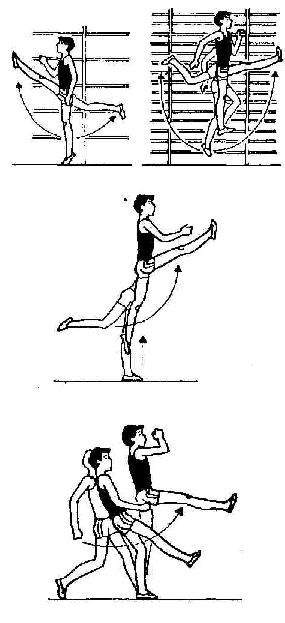 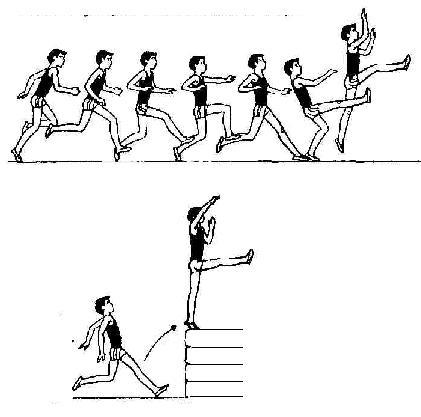 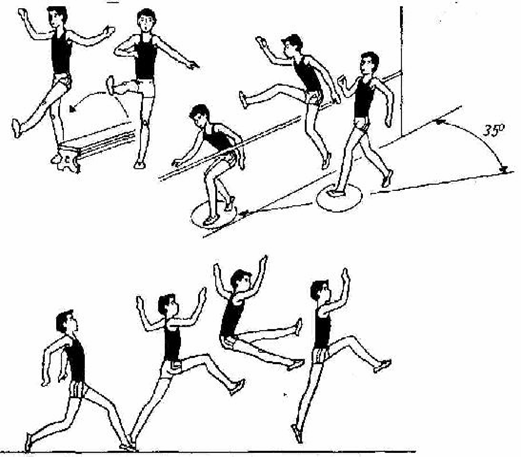 Заключительная часть, 2 минутыЗаключительная часть, 2 минутыЗаключительная часть, 2 минуты1. Построение.2. Подведение итогов.1 минута1 минутаУказать на ошибки. Выделить ребят, которые хорошо справлялись с заданиями. Похвалить всех за работу. №Виды программного материалачасов1Базовая часть861.1.Основы знаний81.2.Способы двигательной деятельности (умения, навыки, двигательные способности)1.2.1В спортивных играх321.2.2.Легкоатлетические331.2.3.Гимнастические132Вариативная часть162.1.Способы двигательной деятельности (умения навыки, двигательные способности)2.1.1.В спортивных играх82.1.2.Легкоатлетические8Итого:102№Наименование разделаТема урокаКол-во часовДата проведенияТип урокаЭлементы содержанияТребования к уровню подготовки занимающихсяВид контролядозировкаI четверть 24 часа I четверть 24 часа I четверть 24 часа I четверть 24 часа I четверть 24 часа I четверть 24 часа I четверть 24 часа I четверть 24 часа I четверть 24 часа I четверть 24 часа Основы знаний о физической культуре1. Физическое развитие человека  (8 -9 класс).2. Предупреждение травма тизма   и оказание первой помощи при травмах и ушибах(8-9 класс).Изучение нового материала8-9 класс.1.Влияние возрастных особенностей организма на физическое развитие и физическую подготовленность.2.Роль опорно-двигательного аппарата в выполнении физических упражнений.3.Причины возникновения травм и повреждений при занятиях физической культурой и спортом.4.Характеристика типовых травм, простейшие приёмы и правила оказания первой помощи при травмах.5.ЗнатьОпросЛЁГКАЯАТЛЕТИКЛЁГКАЯАТЛЕТИКАЛЁГКАЯАТЛЕТИКАЛёгкаЯАтлетика4Повторений пройденного материалаИнструктаж по технике безопасности на уроках легкой атлетики.Закрепление техники эстафетного бега:- Старт с эстафетной палочкой; - Бег по «коридору»;- Передача эстафетной палочки;- Финиширование.5*500м, 3*800 м,  4*800м Уметь выполнять технику бега и передачу эстафетной палочкиЛЁГКАЯАТЛЕТИКЛЁГКАЯАТЛЕТИКАЛЁГКАЯАТЛЕТИКАЛёгкаЯАтлетика4КомбинированныйСовершенствование техники эстафетного бега5*500м, 3*800 м,  4*800м Уметь выполнять бегЛЁГКАЯАТЛЕТИКЛЁГКАЯАТЛЕТИКАЛЁГКАЯАТЛЕТИКАЛёгкаЯАтлетика4КомбинированныйСовершенствование техники эстафетного бега5*500м, 3*800 м,  4*800м Уметь выполнять бегЛЁГКАЯАТЛЕТИКЛЁГКАЯАТЛЕТИКАЛЁГКАЯАТЛЕТИКАЛёгкаЯАтлетика4УчетныйОценка техники эстафетного бега 4*800м Уметь  технически выполнять бегОценка выполнения техникиЛЁГКАЯАТЛЕТИКЛЁГКАЯАТЛЕТИКАЛЁГКАЯАТЛЕТИКАЛёгкаЯАтлетикаБег на короткие дистанции4КомбинированныйОвладение техникой бега на короткие дистанции:8 класс:Низкий старт до 30 м.- от 70 до 80 м.- до 70 м.9 класс:Дальнейшее обучение технике спринтерского бега.Совершенствование двигательных способностей.Уметь выполнять бегЛЁГКАЯАТЛЕТИКЛЁГКАЯАТЛЕТИКАЛЁГКАЯАТЛЕТИКАЛёгкаЯАтлетикаБег на короткие дистанции4КомбинированныйЗакрепление техники бега на короткие дистанции:8 класс:Низкий старт до 30 м.- от 70 до 80 м.- до 70 м.9 класс:Дальнейшее обучение технике спринтерского бега.Совершенствование двигательных способностей.Уметь выполнять бегЛЁГКАЯАТЛЕТИКЛЁГКАЯАТЛЕТИКАЛЁГКАЯАТЛЕТИКАЛёгкаЯАтлетикаБег на короткие дистанции4КомбинированныйСовершенствование техники бега на короткие дистанции:8 класс:Низкий старт до 30 м.- от 70 до 80 м.- до 70 м.9 класс:Дальнейшее обучение технике спринтерского бега.Совершенствование двигательных способностей.Уметь выполнять бегЛЁГКАЯАТЛЕТИКЛЁГКАЯАТЛЕТИКАЛЁГКАЯАТЛЕТИКАЛёгкаЯАтлетикаБег на короткие дистанции4УчетныйОценка техники бега на  короткие дистанции:8 класс:Бег на результат 60 м.9 класс:Бег на результат 60 м.Уметь выполнять бегОценка выполнения техникиЛЁГКАЯАТЛЕТИКЛЁГКАЯАТЛЕТИКАЛЁГКАЯАТЛЕТИКАЛёгкаЯАтлетикаБег на дальние дистанции4КомбинированныйОвладение техникой бега на дальние  дистанции:8 класс:Бег равномерном темпе до 15 минут.Бег на 1500 м.9 класс:Бег в равномерном темпе: мальчики до 20 минут, девочки до 15 минут.Бег на 2000 метров.Уметь выполнять бегЛЁГКАЯАТЛЕТИКЛЁГКАЯАТЛЕТИКАЛЁГКАЯАТЛЕТИКАЛёгкаЯАтлетикаБег на дальние дистанции4КомбинированныйЗакрепление техники бега на дальние дистанции:8 класс:Бег равномерном темпе до 15 минут.Бег на 1500 м.9 класс:Бег в равномерном темпе: мальчики до 20 минут, девочки до 15 минут.Бег на 2000 метров.Уметь выполнять бегЛЁГКАЯАТЛЕТИКААЛЁгкаяАтлетикаБег на дальние дистанцииКомбинированныйСовершенствовать  технику бега на дальние дистанции:8 класс:Бег равномерном темпе до 15 минут.Бег на 1500 м.9 класс:Бег в равномерном темпе: мальчики до 20 минут, девочки до 15 минут.Бег на 2000 метров.Уметь выполнять бегЛЁГКАЯАТЛЕТИКААЛЁгкаяАтлетикаБег на дальние дистанцииУчетныйОценка техники бега на дальние дистанции:8-9 класс:15 минут.Бег на 1500 метров.Уметь выполнять бегОценка выполнения техникиЛЁГКАЯАТЛЕТИКААЛЁгкаяАтлетика                                     Прыжок в длину с разбега4КомбинированныйОвладение техникой прыжка в длину с разбега способом «согнув ноги»: 8 класс:Прыжки в длину с 11-13 шагов разбега.9 класс:Дальнейшее обучение технике прыжка в длину.Уметь выполнять прыжокЛЁГКАЯАТЛЕТИКААЛЁгкаяАтлетика                                     Прыжок в длину с разбега4КомбинированныйЗакрепление техники прыжка в длину с разбега способом «согнув ноги»: 8 класс:Прыжки в длину с 11-13 шагов разбега.9 класс:Дальнейшее обучение технике прыжка в длину.Уметь выполнять прыжокЛЁГКАЯАТЛЕТИКААЛЁгкаяАтлетика                                     Прыжок в длину с разбега4КомбинированныйСовершенствование техники  прыжка в длину с разбега способом «согнув ноги»:8 класс:Прыжки в длину с 11-13 шагов разбега.9 класс:Дальнейшее обучение технике прыжка в длину.Уметь выполнять прыжокЛЁГКАЯАТЛЕТИКААЛЁгкаяАтлетика                                     Прыжок в длину с разбега4УчетныйОценка техники прыжка в длину с разбега способом «согнув ноги»:8-9 класс:Прыжки в длину с 11-13 шагов разбега.Уметь выполнять прыжокОценка выполнения техникиЛЁГКАЯАТЛЕТИКААЛЁгкаяАтлетикаПрыжок  в высоту с разбега4КомбинированныйОвладение техникой прыжка в высоту с разбега способом «перешагивания»:- Разбег.- Отталкивание.- Переход через планку.- Приземление.8 классПрыжки в высоту с 7-9 шагов разбега.9 класс Совершенствования техники прыжка в высоту.Уметь выполнять прыжокЛЁГКАЯАТЛЕТИКААЛЁгкаяАтлетикаПрыжок  в высоту с разбега4КомбинированныйЗакрепление техники прыжка в высоту с разбега способом «перешагивания» - Разбег.- Отталкивание.- Переход через планку.- Приземление.8 классПрыжки в высоту с 7-9 шагов разбега.9 класс Совершенствования техники прыжка в высоту.Уметь выполнять прыжокЛЁГКАЯАТЛЕТИКААЛЁгкаяАтлетикаПрыжок  в высоту с разбега4КомбинированныйСовершенствование техники прыжка в высоту с разбега способом «перешагивания»- Разбег.- Отталкивание.- Переход через планку.- Приземление.8 классПрыжки в высоту с 7-9 шагов разбега.9 класс Совершенствования техники прыжка в высоту.Уметь выполнять прыжок123456788810ЛёгкаяатлетикаУчетныйОценка техники выполнения прыжка в высоту с разбега:- Разбег.- Отталкивание.- Переход через планку.- Приземление.8-9 классПрыжки в высоту с 7-9 шагов разбега.Уметь выполнять прыжокУметь выполнять прыжокУметь выполнять прыжокОценка выполнения техникиЛёгкаяатлетикаМЕТАНИЕ4КомбинированныйОвладение техникой метания малого мяча в цель и на дальность:Разбег; Замах; Бросок.8 класс Дальнейшее овладение техникой метания малого мяча в цель и на дальность.Метание теннисного мяча в горизонтальную и вертикальную цель (1*1 метров) (девушки – с расстояния 12-14 метров, юноши – до 16 метров).Бросок набивного  мяча (2 кг) двумя руками из различных исходных положений с трёх шагов, с четырёх шагов вперёд- вверх.9 классМетание теннисного мяча и мяча весом 150 г с места на дальность, с 4-5 бросковых шагов с укороченного и полного разбега на дальность, в коридор 10 м и на заданное расстояние; в горизонтальную и вертикальную цель (1*1 метров) с расстояния (юноши – до 18 м, девушки – 12-14 м).Бросок набивного мяча (юноши – 3 кг, девушки – 2 кг) двумя руками из различных и. п. с места и с двух-четырёх шагов вперёд-вверх.Уметь выполнять метаниеУметь выполнять метаниеУметь выполнять метаниеЛёгкаяатлетикаМЕТАНИЕ4КомбинированныйЗакрепление техники метания малого мяча с 3-х шагов:Разбег; Замах; Бросок.8 класс Дальнейшее овладение техникой метания малого мяча в цель и на дальность.Метание теннисного мяча в горизонтальную и вертикальную цель (1*1 метров) (девушки – с расстояния 12-14 метров, юноши – до 16 метров).Бросок набивного  мяча (2 кг) двумя руками из различных исходных положений с трёх шагов, с четырёх шагов вперёд- вверх.9 классМетание теннисного мяча и мяча весом 150 г с места на дальность, с 4-5 бросковых шагов с укороченного и полного разбега на дальность, в коридор 10 м и на заданное расстояние; в горизонтальную и вертикальную цель (1*1 метров) с расстояния (юноши – до 18 м, девушки – 12-14 м).Бросок набивного мяча (юноши – 3 кг, девушки – 2 кг) двумя руками из различных и. п. с места и с двух-четырёх шагов вперёд-вверх.Уметь выполнять метаниеУметь выполнять метаниеУметь выполнять метаниеЛёгкаяатлетикаМЕТАНИЕ4КомбинированныйСовершенствование техники метания малого мяча в цель и на дальность:- Разбег;- Замах; - Бросок.8 класс Дальнейшее овладение техникой метания малого мяча в цель и на дальность.Метание теннисного мяча в горизонтальную и вертикальную цель (1*1 метров) (девушки – с расстояния 12-14 метров, юноши – до 16 метров).Бросок набивного  мяча (2 кг) двумя руками из различных исходных положений с трёх шагов, с четырёх шагов вперёд- вверх.9 классМетание теннисного мяча и мяча весом 150 г с места на дальность, с 4-5 бросковых шагов с укороченного и полного разбега на дальность, в коридор 10 м и на заданное расстояние; в горизонтальную и вертикальную цель (1*1 метров) с расстояния (юноши – до 18 м, девушки – 12-14 м).Бросок набивного мяча (юноши – 3 кг, девушки – 2 кг) двумя руками из различных и. п. с места и с двух-четырёх шагов вперёд-вверх.Уметь выполнять метаниеУметь выполнять метаниеУметь выполнять метаниеЛёгкаяатлетикаМЕТАНИЕ4УчетныйОценка техники метания  малого мяча в цель и на дальность.Оценка выполнения техникиII четверть 24 часаII четверть 24 часаII четверть 24 часаII четверть 24 часаII четверть 24 часаII четверть 24 часаII четверть 24 часаII четверть 24 часаII четверть 24 часаII четверть 24 часаII четверть 24 часаII четверть 24 часаОсновы знаний о физической   культуре1.Самонаблюдение и самоконтроль.2.Физическая культура и олимпийское движение в России (СССР).Изучение нового материала8-9 классы1.Самоконтроль при занятиях физическими упражнениями.2.Олимпийское движение в дореволюционной России, роль А.Д. Бутовского в его становление и развитие. Первые успехи российских спортсменов на Олимпийских играх. Основные этапы развития олимпийского движения в России (СССР). Выдающиеся достижения отечественных спортсменов на Олимпийских играх. Сведения о московской Олимпиаде 1980 г. и о предстоящей зимней Олимпиаде в Сочи в 2014 г.8-9 классы1.Самоконтроль при занятиях физическими упражнениями.2.Олимпийское движение в дореволюционной России, роль А.Д. Бутовского в его становление и развитие. Первые успехи российских спортсменов на Олимпийских играх. Основные этапы развития олимпийского движения в России (СССР). Выдающиеся достижения отечественных спортсменов на Олимпийских играх. Сведения о московской Олимпиаде 1980 г. и о предстоящей зимней Олимпиаде в Сочи в 2014 г.ЗнатьОпросОпросГимнастика1Изучение нового материалаОвладение техникой висов и упоров:8 классМальчики: из виса на подколенках через стойку на руках опускание в упор присев;Подъём махом назад в сед ноги врозь; подъём завесом вне.Девочки: из упора на нижней жерди опускание вперёд в вис присев; из виса присев на нижней жерди махом одной и толчком другой в вис прогнувшись с опорой на верхнюю жердь; вис лёжа на нижней жерди; сед боком на нижней жерди; соскок.  9 классМальчики: подъём переворотом в упор махом и силой; подъём махом вперёд в сед ноги врозь. Девочки: вис прогнувшись на нижней жерди с опорой ног о верхнюю; переход в упор на нижнюю жердь.Овладение техникой висов и упоров:8 классМальчики: из виса на подколенках через стойку на руках опускание в упор присев;Подъём махом назад в сед ноги врозь; подъём завесом вне.Девочки: из упора на нижней жерди опускание вперёд в вис присев; из виса присев на нижней жерди махом одной и толчком другой в вис прогнувшись с опорой на верхнюю жердь; вис лёжа на нижней жерди; сед боком на нижней жерди; соскок.  9 классМальчики: подъём переворотом в упор махом и силой; подъём махом вперёд в сед ноги врозь. Девочки: вис прогнувшись на нижней жерди с опорой ног о верхнюю; переход в упор на нижнюю жердь.Уметь выполнять технические приемыГимнастика1КомбинированныйЗакрепление техники висов и упоров:8 классМальчики: из виса на подколенках через стойку на руках опускание в упор присев;Подъём махом назад в сед ноги врозь; подъём завесом вне.Девочки: из упора на нижней жерди опускание вперёд в вис присев; из виса присев на нижней жерди махом одной и толчком другой в вис прогнувшись с опорой на верхнюю жердь; вис лёжа на нижней жерди; сед боком на нижней жерди; соскок.  9 классМальчики: подъём переворотом в упор махом и силой; подъём махом вперёд в сед ноги врозь. Девочки: вис прогнувшись на нижней жерди с опорой ног о верхнюю; переход в упор на нижнюю жердь.Закрепление техники висов и упоров:8 классМальчики: из виса на подколенках через стойку на руках опускание в упор присев;Подъём махом назад в сед ноги врозь; подъём завесом вне.Девочки: из упора на нижней жерди опускание вперёд в вис присев; из виса присев на нижней жерди махом одной и толчком другой в вис прогнувшись с опорой на верхнюю жердь; вис лёжа на нижней жерди; сед боком на нижней жерди; соскок.  9 классМальчики: подъём переворотом в упор махом и силой; подъём махом вперёд в сед ноги врозь. Девочки: вис прогнувшись на нижней жерди с опорой ног о верхнюю; переход в упор на нижнюю жердь.Уметь выполнять Гимнастика1КомбинированныйСовершенствование техники висов и упоров:8 классМальчики: из виса на подколенках через стойку на руках опускание в упор присев;Подъём махом назад в сед ноги врозь; подъём завесом вне.Девочки: из упора на нижней жерди опускание вперёд в вис присев; из виса присев на нижней жерди махом одной и толчком другой в вис прогнувшись с опорой на верхнюю жердь; вис лёжа на нижней жерди; сед боком на нижней жерди; соскок.  9 классМальчики: подъём переворотом в упор махом и силой; подъём махом вперёд в сед ноги врозь. Девочки: вис прогнувшись на нижней жерди с опорой ног о верхнюю; переход в упор на нижнюю жердь.Совершенствование техники висов и упоров:8 классМальчики: из виса на подколенках через стойку на руках опускание в упор присев;Подъём махом назад в сед ноги врозь; подъём завесом вне.Девочки: из упора на нижней жерди опускание вперёд в вис присев; из виса присев на нижней жерди махом одной и толчком другой в вис прогнувшись с опорой на верхнюю жердь; вис лёжа на нижней жерди; сед боком на нижней жерди; соскок.  9 классМальчики: подъём переворотом в упор махом и силой; подъём махом вперёд в сед ноги врозь. Девочки: вис прогнувшись на нижней жерди с опорой ног о верхнюю; переход в упор на нижнюю жердь.Уметь выполнятьГимнастика1УчётныйОценка техники висов и упоров:8 классМальчики: из виса на подколенках через стойку на руках опускание в упор присев;Подъём махом назад в сед ноги врозь; подъём завесом вне.Девочки: из упора на нижней жерди опускание вперёд в вис присев; из виса присев на нижней жерди махом одной и толчком другой в вис прогнувшись с опорой на верхнюю жердь; вис лёжа на нижней жерди; сед боком на нижней жерди; соскок.  9 классМальчики: подъём переворотом в упор махом и силой; подъём махом вперёд в сед ноги врозь. Девочки: вис прогнувшись на нижней жерди с опорой ног о верхнюю; переход в упор на нижнюю жердь.Оценка техники висов и упоров:8 классМальчики: из виса на подколенках через стойку на руках опускание в упор присев;Подъём махом назад в сед ноги врозь; подъём завесом вне.Девочки: из упора на нижней жерди опускание вперёд в вис присев; из виса присев на нижней жерди махом одной и толчком другой в вис прогнувшись с опорой на верхнюю жердь; вис лёжа на нижней жерди; сед боком на нижней жерди; соскок.  9 классМальчики: подъём переворотом в упор махом и силой; подъём махом вперёд в сед ноги врозь. Девочки: вис прогнувшись на нижней жерди с опорой ног о верхнюю; переход в упор на нижнюю жердь.Уметь выполнятьГимнастика1КомбинированныйОвладение техникой опорных прыжков:8 классМальчики: прыжок, согнув ноги (козёл в длину, высоту 110-115 см).Девочки: прыжок боком с поворотом на 90 градусов (конь в ширину, высоту 110 см).9 класс Мальчики: прыжок, согнув ноги (козёл в длину, высота 115 см).Девочки: прыжок боком (конь в ширину, высота 110 см).Овладение техникой опорных прыжков:8 классМальчики: прыжок, согнув ноги (козёл в длину, высоту 110-115 см).Девочки: прыжок боком с поворотом на 90 градусов (конь в ширину, высоту 110 см).9 класс Мальчики: прыжок, согнув ноги (козёл в длину, высота 115 см).Девочки: прыжок боком (конь в ширину, высота 110 см).Уметь выполнять12345678910ГимнастикаОпорные прыжки1КомбинированныйЗакрепление техники выполнения опорных прыжков:8 классМальчики: прыжок, согнув ноги (козёл в длину, высоту 110-115 см).Девочки: прыжок боком с поворотом на 90 градусов (конь в ширину, высоту 110 см).9 класс Мальчики: прыжок, согнув ноги (козёл в длину, высота 115 см).Девочки: прыжок боком (конь в ширину, высота 110 см).Уметь выполнять технические приемыГимнастикаОпорные прыжки1КомбинированныйСовершенствование техники выполнения висов и упоров:8 классМальчики: прыжок, согнув ноги (козёл в длину, высоту 110-115 см).Девочки: прыжок боком с поворотом на 90 градусов (конь в ширину, высоту 110 см).9 класс Мальчики: прыжок, согнув ноги (козёл в длину, высота 115 см).Девочки: прыжок боком (конь в ширину, высота 110 см).Уметь выполнять технические приемыГимнастикаОпорные прыжки1УчетныйОценка техники опорных прыжков:8 классМальчики: прыжок, согнув ноги (козёл в длину, высоту 110-115 см).Девочки: прыжок боком с поворотом на 90 градусов (конь в ширину, высоту 110 см).9 класс Мальчики: прыжок, согнув ноги (козёл в длину, высота 115 см).Девочки: прыжок боком (конь в ширину, высота 110 см).Уметь выполнять технические приемыОценка техникиГимнастикаАкробатические упражнения № 11КомбинированныйОвладение техникой акробатические упражнения : 8 классМальчики: кувырок назад в упор, стоя ноги врозь; кувырок вперёд и назад; длинный кувырок; стойка на голове и руках.Девочки: «мост» и поворот в упор, стоя на одном колене; кувырки вперёд и назад.9 классМальчики: из упора присев силой стойка на голове и руках;  длинный кувырок вперёд с трёх шагов разбега.Девочки: равновесие на одной; выпад вперёд; кувырок вперёд.Уметь выполнять ГимнастикаАкробатические упражнения № 11КомбинированныйЗакрепление техники акробатические упражнения: 8 классМальчики: кувырок назад в упор, стоя ноги врозь; кувырок вперёд и назад; длинный кувырок; стойка на голове и руках.Девочки: «мост» и поворот в упор, стоя на одном колене; кувырки вперёд и назад.9 классМальчики: из упора присев силой стойка на голове и руках;  длинный кувырок вперёд с трёх шагов разбега.Девочки: равновесие на одной; выпад вперёд; кувырок вперёд.Уметь выполнять ГимнастикаАкробатические упражнения № 11КомбинированныйСовершенствование техники выполнения техники акробатические упражнения: 8 классМальчики: кувырок назад в упор, стоя ноги врозь; кувырок вперёд и назад; длинный кувырок; стойка на голове и руках.Девочки: «мост» и поворот в упор, стоя на одном колене; кувырки вперёд и назад.9 классМальчики: из упора присев силой стойка на голове и руках;  длинный кувырок вперёд с трёх шагов разбега.Девочки: равновесие на одной; выпад вперёд; кувырок вперёд.Уметь выполнять ГимнастикаАкробатические упражнения № 11УчетныйОценка техники акробатических упражнений:техники акробатические упражнения: 8 классМальчики: кувырок назад в упор, стоя ноги врозь; кувырок вперёд и назад; длинный кувырок; стойка на голове и руках.Девочки: «мост» и поворот в упор, стоя на одном колене; кувырки вперёд и назад.9 классМальчики: из упора присев силой стойка на голове и руках;  длинный кувырок вперёд с трёх шагов разбега.Девочки: равновесие на одной; выпад вперёд; кувырок вперёд.Уметь выполнятьОценкатехникиГимнастикаЛазание по канату1КомбинированныйОвладение техникой лазания по канатуУметь выполнятьГимнастикаЛазание по канату1КомбинированныйЗакрепление техники лазания по канатуУметь выполнятьГимнастикаЛазание по канату1КомбинированныйСовершенствование техники лазания по канатуУметь выполнять12345678910Гимнастика1УчетныйОценка техники лазания по канатуУметь выполнятьОценкатехникиГимнастикаОбщеразвивающих упражнений с предметами и без предметов1КомбинированныйОсвоение  техники выполнения общеразвивающих упражнений с предметами и без предметов:8-9 классыСовершенствование двигательных способностей (различного инвентаря).Описывать технику ОРУ (с предметами и без)  и составлять комбинации из числа разученных упражнений.ГимнастикаОбщеразвивающих упражнений с предметами и без предметов1КомбинированныйЗакрепление техники выполнения общеразвивающих упражнений с предметами и без предметов:8-9 классыСовершенствование двигательных способностей (различного инвентаря).Описывать технику ОРУ (с предметами и без)  и составлять комбинации из числа разученных упражнений.ГимнастикаОбщеразвивающих упражнений с предметами и без предметов1КомбинированныйСовершенствование техники выполнения общеразвивающих упражнений с предметами и без предметов:8-9 классыСовершенствование двигательных способностей (различного инвентаря).Описывать технику ОРУ (с предметами и без)  и составлять комбинации из числа разученных упражнений.ГимнастикаОбщеразвивающих упражнений с предметами и без предметов1УчетныйОценка техники выполнения общеразвивающих упражнений: - с предметами; - без предметов.Описывать технику ОРУ (с предметами и без)  и составлять комбинации из числа разученных упражнений.ОценкатехникиГимнастикаАкробатические упражнения  № 21КомбинированныйОсвоение техники выполнения гимнастических стоик:Уметь выполнятьГимнастикаАкробатические упражнения  № 21КомбинированныйЗакрепление техники выполнения гимнастических стоик:Уметь выполнятьГимнастикаАкробатические упражнения  № 21КомбинированныйСовершенствование техники выполнения гимнастических стоик:Уметь выполнять1234567889101УчетныйОценка техники выполнения гимнастических стоик.Уметь выполнятьУметь выполнятьОценка техникиIII четверть 30 часовIII четверть 30 часовIII четверть 30 часовIII четверть 30 часовIII четверть 30 часовIII четверть 30 часовIII четверть 30 часовIII четверть 30 часовIII четверть 30 часовIII четверть 30 часовIII четверть 30 часов123456789910Основы знаний о физкультуре1.Краткая характеристика баскетбола.2.Требования к  технике безопасности Изучение нового материала1.История баскетбола. Основные правила игры в баскетбол. Основные приёмы игры.2.Правила техники безопасности.ЗнатьОпросОпросБАСКЕТБОЛБАСКЕТБОЛБАСКЕТБОЛБАСКЕТБОЛБАСКЕТБОЛБАСКЕТБОЛБАСКЕТБОЛБАСКЕТБОЛТехника передвижений, остановок, поворотов и стоек1Изучение нового материала8-9 классыДальнейшие закрепление техники передвижений, остановок, поворотов и стоекОписывают технику изучаемых игровых приёмов и действий, осваивать их самостоятельно, выявлять устранять типичные ошибки.БАСКЕТБОЛБАСКЕТБОЛБАСКЕТБОЛБАСКЕТБОЛБАСКЕТБОЛБАСКЕТБОЛБАСКЕТБОЛБАСКЕТБОЛТехника передвижений, остановок, поворотов и стоек1КомбинированныйДальнейшие совершенствование техники передвижений, остановок, поворотов и стоик:Описывают технику изучаемых игровых приёмов и действий, осваивать их самостоятельно, выявлять устранять типичные ошибки.БАСКЕТБОЛБАСКЕТБОЛБАСКЕТБОЛБАСКЕТБОЛБАСКЕТБОЛБАСКЕТБОЛБАСКЕТБОЛБАСКЕТБОЛТехника передвижений, остановок, поворотов и стоек1УчетныйОценка технику передвижений, остановок, поворотов и стоик:Стойки игрока. Перемещения в стойке приставными шагами боком, лицом и спиной вперёд. Остановка двумя шагами и прыжком.Повороты без мяча и с мячом. Комбинации из освоенных элементов техники передвижений (перемещения в стойке, остановка, поворот, ускорение).Описывают технику изучаемых игровых приёмов и действий, осваивать их самостоятельно, выявлять устранять типичные ошибки.Оценка техникиОценка техникиБАСКЕТБОЛБАСКЕТБОЛБАСКЕТБОЛБАСКЕТБОЛБАСКЕТБОЛБАСКЕТБОЛБАСКЕТБОЛБАСКЕТБОЛТехника ловли и передач мяча1Изучение нового материалаДальнейшие закрепление технике ловли и передаче мяча:Ловля и передача мяча двумя руками от груди и одной рукой от плеча на месте и в движении без сопротивления защитника (в парах, тройках, квадрате, круге).Описывают технику изучаемых игровых приёмов и действий, осваивают их самостоятельно, выявляя и устраняя типичные ошибки.БАСКЕТБОЛБАСКЕТБОЛБАСКЕТБОЛБАСКЕТБОЛБАСКЕТБОЛБАСКЕТБОЛБАСКЕТБОЛБАСКЕТБОЛТехника ловли и передач мяча1КомбинированныйДальнейшие совершенствование техники ловли и передаче мяча:Ловля и передача мяча двумя руками от груди и одной рукой от плеча на месте и в движении без сопротивления защитника (в парах, тройках, квадрате, круге).Описывают технику изучаемых игровых приёмов и действий, осваивают их самостоятельно, выявляя и устраняя типичные ошибкиБАСКЕТБОЛБАСКЕТБОЛБАСКЕТБОЛБАСКЕТБОЛБАСКЕТБОЛБАСКЕТБОЛБАСКЕТБОЛБАСКЕТБОЛТехника ловли и передач мяча1КомбинированныйДальнейшие совершенствование техники ловли и передаче мяча:Ловля и передача мяча двумя руками от груди и одной рукой от плеча на месте и в движении без сопротивления защитника (в парах, тройках, квадрате, круге).Описывают технику изучаемых игровых приёмов и действий, осваивают их самостоятельно, выявляя и устраняя типичные ошибкиБАСКЕТБОЛБАСКЕТБОЛБАСКЕТБОЛБАСКЕТБОЛБАСКЕТБОЛБАСКЕТБОЛБАСКЕТБОЛБАСКЕТБОЛТехника ловли и передач мяча1УчетныйОценка техники  выполнения ловли и передаче мяча:8-9 классыЛовля и передача мяча двумя руками от груди и одной рукой от плеча на месте и в движении с пассивным сопротивлением защитника.Описывают технику изучаемых игровых приёмов и действий, осваивают их самостоятельно, выявляя и устраняя типичные ошибкиОценка техникиОценка техникиБАСКЕТБОЛБАСКЕТБОЛБАСКЕТБОЛБАСКЕТБОЛБАСКЕТБОЛБАСКЕТБОЛБАСКЕТБОЛБАСКЕТБОЛОсвоение техника ведения мяча1Изучение нового материалаДальнейшие закрепление техники ведения мяча:8-9 классВедение мяча в низкой, средней и высокой стойке на месте, в движении по прямой, с изменением направления движения и скорости; ведения  с пассивным сопротивлением защитника.Описывают технику изучаемых игровых приёмов и действий, осваивают их самостоятельно, выявляя и устраняя типичные ошибки. Взаимодействие со сверстниками в процессе совместного освоения техники игровых приёмов и действий, соблюдают правила безопасности.12345678910БАСКЕТБОЛБАСКЕТБОЛБАСКЕТБОЛБАСКЕТБОЛБАСКЕТБОЛБАСКЕТБОЛОсвоение техника ведения мяча1КомбинированныйДальнейшие совершенствование техники ведения мяча:8-9 классыВедение мяча в низкой, средней и высокой стойке на месте, в движении по прямой, с изменением направления движения и скорости; ведения  с пассивным сопротивлением защитника.Описывают технику изучаемых игровых приёмов и действий, осваивают их самостоятельно, выявляя и устраняя типичные ошибки. Взаимодействие со сверстниками в процессе совместного освоения техники игровых приёмов и действий, соблюдают правила безопасности.БАСКЕТБОЛБАСКЕТБОЛБАСКЕТБОЛБАСКЕТБОЛБАСКЕТБОЛБАСКЕТБОЛОсвоение техника ведения мяча1КомбинированныйДальнейшие совершенствование техники ведения мяча:8-9 классы Дальнейшее обучение технике движений.Ведение мяча в низкой, средней и высокой стойке на месте, в движении по прямой, с изменением направления движения и скорости; ведения  с пассивным сопротивлением защитника.Описывают технику изучаемых игровых приёмов и действий, осваивают их самостоятельно, выявляя и устраняя типичные ошибки. Взаимодействие со сверстниками в процессе совместного освоения техники игровых приёмов и действий, соблюдают правила безопасности.БАСКЕТБОЛБАСКЕТБОЛБАСКЕТБОЛБАСКЕТБОЛБАСКЕТБОЛБАСКЕТБОЛОсвоение техника ведения мяча1УчетныйОценка техники ведения мяча:5-6 классВедение мяча в низкой, средней и высокой стойке на месте, в движении по прямой, с изменением направления движения и скорости. Ведение без сопротивления защитника ведущей и не ведущей рукой.7 класс Дальнейшее обучение технике движений.Ведение мяча в низкой, средней и высокой стойке на месте, в движении по прямой, с изменением направления движения и скорости; ведения  с пассивным сопротивлением защитника.Уметь выполнятьОценка техникиБАСКЕТБОЛБАСКЕТБОЛБАСКЕТБОЛБАСКЕТБОЛБАСКЕТБОЛБАСКЕТБОЛОвладение техникой бросков мяча1Изучение нового материалаДальнейшие закрепление техники бросков мяча:Броски одной и двумя руками с места и в движении (после ведения, после ловли, в прыжке) с пассивным противодействием.Максимальное расстояние до корзины – 4.80 метров.Уметь выполнятьБАСКЕТБОЛБАСКЕТБОЛБАСКЕТБОЛБАСКЕТБОЛБАСКЕТБОЛБАСКЕТБОЛОвладение техникой бросков мяча1КомбинированныйДальнейшие совершенствование техники броска мяча:8-9 классыБроски одной и двумя руками с места и в движении (после ведения, после ловли, в прыжке) с пассивным противодействием.Максимальное расстояние до корзины – 4.80 метров.Описывают технику изучаемых игровых приёмов и действий, осваивают их самостоятельно, выявляя и устраняя типичные ошибки. Взаимодействие со сверстниками в процессе совместного освоения техники игровых приёмов и действий, соблюдают правила безопасности.БАСКЕТБОЛБАСКЕТБОЛБАСКЕТБОЛБАСКЕТБОЛБАСКЕТБОЛБАСКЕТБОЛОвладение техникой бросков мяча1КомбинированныйДальнейшие совершенствование техники бросков мяча:8-9 классыБроски одной и двумя руками с места и в движении (после ведения, после ловли, в прыжке) с пассивным противодействием.Максимальное расстояние до корзины – 4.80 метров.Описывают технику изучаемых игровых приёмов и действий, осваивают их самостоятельно, выявляя и устраняя типичные ошибки. Взаимодействие со сверстниками в процессе совместного освоения техники игровых приёмов и действий, соблюдают правила безопасности.БАСКЕТБОЛБАСКЕТБОЛБАСКЕТБОЛБАСКЕТБОЛБАСКЕТБОЛБАСКЕТБОЛОвладение техникой бросков мяча1УчетныйОценка техники броска мяча:Уметь выполнятьОценка техникиБАСКЕТБОЛБАСКЕТБОЛБАСКЕТБОЛБАСКЕТБОЛБАСКЕТБОЛБАСКЕТБОЛОсвоение индивидуальной техники защиты и тактики игры1Изучение нового материалаДальнейшие закрепление техники:1.индивидуальной защиты:8-9 классыВырывание и выбивание мяча, перехвата.2.тактики игры:Позиционное нападение и личная защита в игровых взаимодействиях 2:2,3:3, 4:4, 5:5 на одну корзину.Учебная игра «мини баскетбол»Описывают технику изучаемых игровых приёмов и действий, осваивают их самостоятельно, выявляя и устраняя типичные ошибки. Взаимодействие со сверстниками в процессе совместного освоения техники игровых приёмов и действий, соблюдают правила безопасности.БАСКЕТБОЛБАСКЕТБОЛБАСКЕТБОЛБАСКЕТБОЛБАСКЕТБОЛБАСКЕТБОЛОсвоение индивидуальной техники защиты и тактики игры1КомбинированныйДальнейшие совершенствование техники:1.индивидуальной защиты:8-9 классыВырывание и выбивание мяча, перехвата.2.тактики игры:Позиционное нападение и личная защита в игровых взаимодействиях 2:2,3:3, 4:4, 5:5 на одну корзину.Учебная игра “мини баскетбол”Описывают технику изучаемых игровых приёмов и действий, осваивают их самостоятельно, выявляя и устраняя типичные ошибки. Взаимодействие со сверстниками в процессе совместного освоения техники игровых приёмов и действий, соблюдают правила безопасности.БАСКЕТБОЛБАСКЕТБОЛБАСКЕТБОЛБАСКЕТБОЛБАСКЕТБОЛБАСКЕТБОЛОсвоение индивидуальной техники защиты и тактики игры1УчетныйОценка техники:1.индивидуальной защиты:8-9 классыВырывание и выбивание мяча, перехвата.2.тактики игры:Позиционное нападение и личная защита в игровых взаимодействиях 2:2,3:3, 4:4, 5:5 на одну корзину.Учебная игра“мини баскетбол”Описывают технику изучаемых игровых приёмов и действий, осваивают их самостоятельно, выявляя и устраняя типичные ошибки. Взаимодействие со сверстниками в процессе совместного освоения техники игровых приёмов и действий, соблюдают правила безопасности.Оценка техники12345678910ВОЛЕЙБОЛВОЛЕЙБОЛВОЛЕЙБОЛВОЛЕЙБОЛВОЛЕЙБОЛВОЛЕЙБОЛТехника передвижений, остановок, поворотов и стоик1Изучение нового материалаПравила техники безопасности.Совершенствование техники передвижений, остановок, поворотов и стоек:8-9 классыСтойки игрока. Перемещения в стойке приставными шагами боком, лицом и спиной вперёд. Ходьба, бег и выполнение заданий (сесть на пол, встать, подпрыгнуть и др.)Комбинации из освоенных элементов техники передвижений (перемещения в стойке, остановки, ускорения).Описывают технику изучаемых игровых приёмов и действий, осваивают их самостоятельно, выявляя и устраняя типичные ошибки. Взаимодействие со сверстниками в процессе совместного освоения техники игровых приёмов и действий, соблюдают правила безопасности.ВОЛЕЙБОЛВОЛЕЙБОЛВОЛЕЙБОЛВОЛЕЙБОЛВОЛЕЙБОЛВОЛЕЙБОЛТехника передвижений, остановок, поворотов и стоик1КомбинированныйСовершенствование техники передвижений, остановок, поворотов и стоек:8-9 классыСтойки игрока. Перемещения в стойке приставными шагами боком, лицом и спиной вперёд. Ходьба, бег и выполнение заданий (сесть на пол, встать, подпрыгнуть и др.)Комбинации из освоенных элементов техники передвижений (перемещения в стойке, остановки, ускорения).Описывают технику изучаемых игровых приёмов и действий, осваивают их самостоятельно, выявляя и устраняя типичные ошибки. Взаимодействие со сверстниками в процессе совместного освоения техники игровых приёмов и действий, соблюдают правила безопасности.ВОЛЕЙБОЛВОЛЕЙБОЛВОЛЕЙБОЛВОЛЕЙБОЛВОЛЕЙБОЛВОЛЕЙБОЛТехника передвижений, остановок, поворотов и стоик1УчетныйОценка техники выполнения передвижений, остановок, поворотов и стоек:8-9 классыСтойки игрока. Перемещения в стойке приставными шагами боком, лицом и спиной вперёд. Ходьба, бег и выполнение заданий (сесть на пол, встать, подпрыгнуть и др.)Комбинации из освоенных элементов техники передвижений (перемещения в стойке, остановки, ускорения).Описывают технику изучаемых игровых приёмов и действий, осваивают их самостоятельно, выявляя и устраняя типичные ошибки. Взаимодействие со сверстниками в процессе совместного освоения техники игровых приёмов и действий, соблюдают правила безопасности.Оценка техникиВОЛЕЙБОЛВОЛЕЙБОЛВОЛЕЙБОЛВОЛЕЙБОЛВОЛЕЙБОЛВОЛЕЙБОЛТехника передвижений, остановок, поворотов и стоик1Овладение техникой приёма и передач мяча:8 класс Передачи мяча над собой, во встречных колоннах. Отбивание мяча кулаком через сетку.9 классПередача мяча у сетки и в прыжке через сетку. Передача мяча сверху, стоя спиной к цели.Уметь выполнятьВОЛЕЙБОЛВОЛЕЙБОЛВОЛЕЙБОЛВОЛЕЙБОЛВОЛЕЙБОЛВОЛЕЙБОЛОсвоение техники приёма и передачи мяча 1КомбинированныйСовершенствование техникиприёма и передач мяча:8 класс Передачи мяча над собой, во встречных колоннах. Отбивание мяча кулаком через сетку.9 классПередача мяча у сетки и в прыжке через сетку. Передача мяча сверху, стоя спиной к цели.УметьвыполнятьВОЛЕЙБОЛВОЛЕЙБОЛВОЛЕЙБОЛВОЛЕЙБОЛВОЛЕЙБОЛВОЛЕЙБОЛОсвоение техники приёма и передачи мяча 1УчетныйОценка техники приёма и передачи мяча:8 класс Передачи мяча над собой, во встречных колоннах. Отбивание мяча кулаком через сетку.9 классПередача мяча у сетки и в прыжке через сетку. Передача мяча сверху, стоя спиной к цели.Уметь выполнятьОценка техникиВОЛЕЙБОЛВОЛЕЙБОЛВОЛЕЙБОЛВОЛЕЙБОЛВОЛЕЙБОЛВОЛЕЙБОЛОсвоение техники прямой нижней подачи1Изучение нового материалаОвладение техникой прямой нижней подачей:8 классНижняя прямая подача мяча. Приём подачи.9 классПриём мяча, отраженного сеткой. Нижняя прямая подача мяча в заданную часть площадки.Уметь выполнятьВОЛЕЙБОЛВОЛЕЙБОЛВОЛЕЙБОЛВОЛЕЙБОЛВОЛЕЙБОЛВОЛЕЙБОЛОсвоение техники прямой нижней подачи1КомбинированныйСовершенствование техники прямой нижней подачи:8 классНижняя прямая подача мяча. Приём подачи.9 классПриём мяча, отраженного сеткой. Нижняя прямая подача мяча в заданную часть площадки.УметьвыполнятьВОЛЕЙБОЛВОЛЕЙБОЛВОЛЕЙБОЛВОЛЕЙБОЛВОЛЕЙБОЛВОЛЕЙБОЛОсвоение техники прямой нижней подачи1УчетныйОценка техники прямой нижней подачи:8 классНижняя прямая подача мяча. Приём подачи.9 классПриём мяча, отраженного сеткой. Нижняя прямая подача мяча в заданную часть площадки.Уметь выполнятьОценка техникиВОЛЕЙБОЛВОЛЕЙБОЛВОЛЕЙБОЛВОЛЕЙБОЛВОЛЕЙБОЛВОЛЕЙБОЛОсвоение техники прямого нападающего удара; индивидуальной и повой защиты; тактики игры1Изучение нового материалаДальнейшие овладение техникой прямого нападающего удара; индивидуальной и групповой защиты; тактики игры:Прямой нападающий удар8 классДальнейшее обучение технике прямого нападающего удара.9 классПрямой нападающий удар при встречных передачах.Тактика:8 классДальнейшие обучение тактике игры. Совершенствование тактики освоенных игровых действий.9 классСовершенствование тактики освоенных игровых действий. Игра в нападении в зоне 3.Игра в защите.Уметь выполнять12345678910ВОЛЕЙБОЛВОЛЕЙБОЛ1КомбинированныйСовершенствование техники  прямого нападающего удара; индивидуальной и групповой защиты; тактики игры:Прямой нападающий удар8 классДальнейшее обучение технике прямого нападающего удара.9 классПрямой нападающий удар при встречных передачах.Тактика:8 классДальнейшие обучение тактике игры. Совершенствование тактики освоенных игровых действий.9 классСовершенствование тактики освоенных игровых действий. Игра в нападении в зоне 3.Игра в защите.УметьвыполнятьВОЛЕЙБОЛВОЛЕЙБОЛ1УчетныйОценка техники прямого нападающего удара; индивидуальной и групповой защиты; тактики игры:Прямой нападающий удар8 классДальнейшее обучение технике прямого нападающего удара.9 классПрямой нападающий удар при встречных передачах.Тактика:8 классДальнейшие обучение тактике игры. Совершенствование тактики освоенных игровых действий.9 классСовершенствование тактики освоенных игровых действий. Игра в нападении в зоне 3.Игра в защите.Уметь выполнятьОценка техникиIV четверть 24 часаIV четверть 24 часаIV четверть 24 часаIV четверть 24 часаIV четверть 24 часаIV четверть 24 часаIV четверть 24 часаIV четверть 24 часаIV четверть 24 часаIV четверть 24 часаОсновы знанийо физкультуреЛегкаяатлетика1ПовторениепройденногоматериалаДальнейшее совершенствование техники эстафетного бега:  4*800, 3*800м, 5*500м:- старт, - бег по «коридору»;- передача эстафетной палочки;-финиширование.Уметь выполнятьОценка техникиЛегкаяатлетика1Комбинированныйсовершенствование техники эстафетного бега:  4*800, 3*800м, 5*500м:- старт, - бег по «коридору»;- передача эстафетной палочки;-финиширование.УметьвыполнятьЛегкаяатлетика1УчетныйОценка техники эстафетного бега :4*800, 3*800м, 5*500м:Уметь выполнятьОценка техникиЛегкаяатлетика1ПовторениепройденногоматериалаСовершенствование техники бега на короткие дистанции:8 класс:Низкий старт до 30 м.- от 70 до 80 м.- до 70 м.9 класс:Дальнейшее обучение технике спринтерского бега.Совершенствование двигательных способностей.УметьвыполнятьЛегкаяатлетика1КомбинированныйСовершенствование техники бега на короткие дистанции:8 класс:Низкий старт до 30 м.- от 70 до 80 м.- до 70 м.9 класс:Дальнейшее обучение технике спринтерского бега.Совершенствование двигательных способностей.УметьвыполнятьЛегкаяатлетика1КомбинированныйСовершенствование техники бега на короткие дистанции:8 класс:Низкий старт до 30 м.- от 70 до 80 м.- до 70 м.9 класс:Дальнейшее обучение технике спринтерского бега.Совершенствование двигательных способностей.УметьвыполнятьЛегкаяатлетика1Учетный Оценка техники бега на  короткие дистанции:8 класс:Бег на результат 60 и 30 м.9 класс:Бег на результат 60 и 30 м.Уметь выполнятьОценкатехникиЛегкаяатлетика1ПовторениепройденногоматериалаСовершенствовать  технику бега на дальние дистанции:8 класс:Бег равномерном темпе до 15 минут.Бег на 1500 м.9 класс:Бег в равномерном темпе: мальчики до 20 минут, девочки до 15 минут.Бег на 2000 метров.УметьвыполнятьЛегкаяатлетика1КомбинированныйСовершенствовать  технику бега на дальние дистанции:8 класс:Бег равномерном темпе до 15 минут.Бег на 1500 м.9 класс:Бег в равномерном темпе: мальчики до 20 минут, девочки до 15 минут.Бег на 2000 метров.УметьвыполнятьЛегкаяатлетика1КомбинированныйСовершенствовать  технику бега на дальние дистанции:8 класс:Бег равномерном темпе до 15 минут.Бег на 1500 м.9 класс:Бег в равномерном темпе: мальчики до 20 минут, девочки до 15 минут.Бег на 2000 метров.УметьвыполнятьЛегкаяатлетика1УчетныйОценка техники бега на дальние дистанции:8 класс:Бег на 1500 м.9 класс:Бег на 2000 м.Уметь выполнятьОценка техникиЛЁГКАЯАТЛЕТИКА1ПовторениепройденногоматериалаСовершенствование техники  прыжка в длину с разбега способом «согнув ноги»:8 класс:Прыжки в длину с 11-13 шагов разбега.9 класс:Дальнейшее обучение технике прыжка в длину.УметьвыполнятьЛегкаяатлетика1КомбинированныйСовершенствование техники  прыжка в длину с разбега способом «согнув ноги»:8 класс:Прыжки в длину с 11-13 шагов разбега.9 класс:Дальнейшее обучение технике прыжка в длину.УметьвыполнятьЛегкаяатлетика1КомбинированныйСовершенствование техники  прыжка в длину с разбега способом «согнув ноги»:8 класс:Прыжки в длину с 11-13 шагов разбега.9 класс:Дальнейшее обучение технике прыжка в длину.УметьвыполнятьЛегкаяатлетика1УчетныйОценка техники прыжка в длину с разбега способом «согнув ноги»: 8 класс:Прыжки в длину с 11-13 шагов разбега.9 класс:Дальнейшее обучение технике прыжка в длину.Уметь выполнятьОценка техникиЛегкаяатлетика1Изучение нового материалаСовершенствование техники метания малого мяча в цель и на дальность:- Разбег;- Замах; - Бросок.8 класс Дальнейшее овладение техникой метания малого мяча в цель и на дальность.Метание теннисного мяча в горизонтальную и вертикальную цель (1*1 метров) (девушки – с расстояния 12-14 метров, юноши – до 16 метров).Бросок набивного  мяча (2 кг) двумя руками из различных исходных положений с трёх шагов, с четырёх шагов вперёд- вверх.9 классМетание теннисного мяча и мяча весом 150 г с места на дальность, с 4-5 бросковых шагов с укороченного и полного разбега на дальность, в коридор 10 м и на заданное расстояние; в горизонтальную и вертикальную цель (1*1 метров) с расстояния (юноши – до 18 м, девушки – 12-14 м).Бросок набивного мяча (юноши – 3 кг, девушки – 2 кг) двумя руками из различных и. п. с места и с двух-четырёх шагов вперёд-вверх.УметьвыполнятьЛегкаяатлетика1КомбинированныйСовершенствование техники метания малого мяча в цель и на дальность:- Разбег;- Замах; - Бросок.8 класс Дальнейшее овладение техникой метания малого мяча в цель и на дальность.Метание теннисного мяча в горизонтальную и вертикальную цель (1*1 метров) (девушки – с расстояния 12-14 метров, юноши – до 16 метров).Бросок набивного  мяча (2 кг) двумя руками из различных исходных положений с трёх шагов, с четырёх шагов вперёд- вверх.9 классМетание теннисного мяча и мяча весом 150 г с места на дальность, с 4-5 бросковых шагов с укороченного и полного разбега на дальность, в коридор 10 м и на заданное расстояние; в горизонтальную и вертикальную цель (1*1 метров) с расстояния (юноши – до 18 м, девушки – 12-14 м).Бросок набивного мяча (юноши – 3 кг, девушки – 2 кг) двумя руками из различных и. п. с места и с двух-четырёх шагов вперёд-вверх.Уметь выполнятьЛегкаяатлетика1КомбинированныйСовершенствование техники метания малого мяча в цель и на дальность:- Разбег;- Замах; - Бросок.8 класс Дальнейшее овладение техникой метания малого мяча в цель и на дальность.Метание теннисного мяча в горизонтальную и вертикальную цель (1*1 метров) (девушки – с расстояния 12-14 метров, юноши – до 16 метров).Бросок набивного  мяча (2 кг) двумя руками из различных исходных положений с трёх шагов, с четырёх шагов вперёд- вверх.9 классМетание теннисного мяча и мяча весом 150 г с места на дальность, с 4-5 бросковых шагов с укороченного и полного разбега на дальность, в коридор 10 м и на заданное расстояние; в горизонтальную и вертикальную цель (1*1 метров) с расстояния (юноши – до 18 м, девушки – 12-14 м).Бросок набивного мяча (юноши – 3 кг, девушки – 2 кг) двумя руками из различных и. п. с места и с двух-четырёх шагов вперёд-вверх.Уметь выполнятьЛегкаяатлетика1УчетныйОценка техники метания  малого мяча в цель и на дальность.Уметь выполнятьОценка техникиЛегкаяатлетикаОсвоение техники метания ученой гранаты1Изучение нового материалаОвладеть  техникой метания учебной гранаты 1500 гр.:- Разбег;- Замах;- Бросок.Уметь выполнятьЛегкаяатлетикаОсвоение техники метания ученой гранаты1КомбинированныйЗакрепить технику метания учебной гранаты 15000 гр.:- Разбег;- Замах;- Бросок.Уметь метать гранатуЛегкаяатлетикаОсвоение техники метания ученой гранаты1комбинированныйСовершенствовать техники метания учебной гранаты1500 гр.:- Разбег;- Замах;- Бросок.Уметь метать гранатуЛегкаяатлетикаОсвоение техники метания ученой гранаты1комбинированныйСовершенствовать технику метания учебной гранаты 1500 гр. с 3-х беговых шагов:- Разбег;- Замах;- Бросок.УметьвыполнятьЛегкаяатлетикаОсвоение техники метания ученой гранаты1учетныйОценка техники метания учебной гранаты 1500 гр. с 3-х беговых шагов:- Разбег;- Замах;- Бросок.Уметь выполнятьОценка техники